Dictées flashs CM1/CM2 - Année 2 - Évaluation 6Évaluation d’orthographe CM1/CM2, « dictée bilan 24 »Évaluation d’orthographe CM1/CM2, « dictée bilan 24 »Évaluation d’orthographe CM1/CM2, « dictée bilan 24 »Évaluation d’orthographe CM1/CM2, « dictée bilan 24 »Évaluation d’orthographe CM1/CM2, « dictée bilan 24 »Évaluation d’orthographe CM1/CM2, « dictée bilan 24 »Évaluation d’orthographe CM1/CM2, « dictée bilan 24 »Évaluation d’orthographe CM1/CM2, « dictée bilan 24 »Évaluation d’orthographe CM1/CM2, « dictée bilan 24 »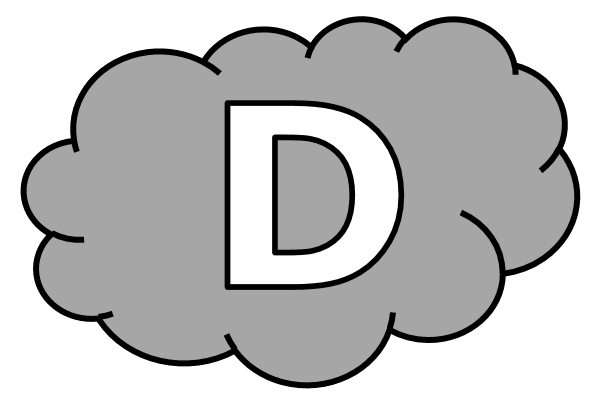 Laurent ........... ................................. .......................... . Du matin au ............................... , il ........................................... sans relâche, plus de ................... ......................................... par jour. Quand ................. père le ....................................... , avec le jour, il ................................. un maigre petit déjeuner ................... , les ........................................ pleins de sommeil, s’...................................... ............................... au ....................................... . Il ................................... la soie dans l’............................... familial. C’........................ un travail ......................................... , ................................................. . Il ............................... s’en accommoder, ne pas .................... plaindre, gagner sa vie.Dictée bilanLaurent a onze ans. Du matin au soir, il travaille sans relâche, plus de dix heures par jour. Quand son père le réveille, avec le jour, il avale un maigre petit déjeuner et, les yeux pleins de sommeil, s’installe face au métier. Il tisse la soie dans l’atelier familial. C’est un travail pénible, monotone. Il doit s’en accommoder, ne pas se plaindre, gagner sa vie.Éléments de la dictée bilan à corrigerÉléments de la dictée bilan à corrigerÉléments de la dictée bilan à corrigerÉléments de la dictée bilan à corrigerHomophone5asonetestsen°CompétenceScoreÉvaluationÉvaluationÉvaluationÉvaluationSignature1En dictée, je sais écrire les homophones grammaticaux./5AARECANAn°CompétenceScoreÉvaluationÉvaluationÉvaluationÉvaluationSignature1En dictée, je sais écrire les homophones grammaticaux./5AARECANAn°CompétenceScoreÉvaluationÉvaluationÉvaluationÉvaluationSignature1En dictée, je sais écrire les homophones grammaticaux./5AARECANAn°CompétenceScoreÉvaluationÉvaluationÉvaluationÉvaluationSignature1En dictée, je sais écrire les homophones grammaticaux./5AARECANAn°CompétenceScoreÉvaluationÉvaluationÉvaluationÉvaluationSignature1En dictée, je sais écrire les homophones grammaticaux./5AARECANAn°CompétenceScoreÉvaluationÉvaluationÉvaluationÉvaluationSignature1En dictée, je sais écrire les homophones grammaticaux./5AARECANAn°CompétenceScoreÉvaluationÉvaluationÉvaluationÉvaluationSignature1En dictée, je sais écrire les homophones grammaticaux./5AARECANAn°CompétenceScoreÉvaluationÉvaluationÉvaluationÉvaluationSignature1En dictée, je sais écrire les homophones grammaticaux./5AARECANAn°CompétenceScoreÉvaluationÉvaluationÉvaluationÉvaluationSignature1En dictée, je sais écrire les homophones grammaticaux./5AARECANA